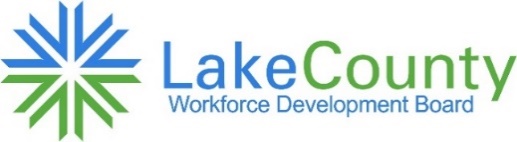 Operations Committee 
Meeting AgendaMonday, September 14, 2020 at 9:00 AM 
Zoom Meeting URL: 
https://zoom.us/j/94934746728?pwd=NWU4a252UnozZndIVFR2TGhmNGpGZz09Call to Order . . . . . . . . . . . . . . . . . .. . . . . . . . . . . . . . . . . . . . . . . . . . .. . . . . . . . . . . . . . .. Laura Crivlare, Chairwoman 		.Public CommentChairman’s Report . . . . . . . . . . . . . . . . . . . . . . . . . . . . . ..  . . . . . . . . . . . . . . . . . .  . .. . . . . . . . . . . . . . . . Laura Crivlare Consent Agenda	Items 							            Approve: June 2020 Operations Committee Meeting Minutes   			          Attachment A.1Board Service Policy 15: Supported Services Modifications		          Attachment A.2Review:                      Completed and signed MOU – Link HERE Completed LWIA 1 Certification of One-Stop Center – Link HERE             Workforce Board Strategic PlanService Integration 	Job Center of Lake County Action Plan Communication is consistent, comprehensive and timely.	Timely and coordinated access for customers.  Services delivered by functions.Services delivered by functions – Business Services.Regional Service Integration Activities 
Upcoming Board & Committee MeetingsOperations Committee Meeting – October 12, 2020 at 9:00AM Workforce Development Board Meeting – September 24, 2020 at 8:00AM Adjournment

